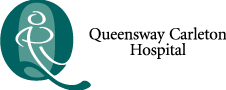 GERIATRIC DAY HOSPITALReferral FormP) 613-721-3808 F) 613-721-4767 	Internal QCH      External	 Referral Criteria for Geriatric Day Hospital ProgramOver 65 years of ageRequire assessment and interventions from at least two disciplines: Physician, Nursing, Occupational Therapy, Physiotherapy, Social Work Independent with transfers or minimal assistance of one personIndependent with mobility aid (i.e., cane, walker, wheelchair)Transportation options availableMedically StableExclusion Criteria: Advanced DementiaWandering Inappropriate social behavior (e.g., verbal, or physical aggression)Requires assistance of 2 people for transfersRequiring pain management onlyUnmanaged Urine/Bowel incontinenceRequiring Physiotherapy only – GDH is not Rehabilitation ClinicRequirements for Processing of GDH Referral (must be attached to the referral):	Completed blood work/Urinalysis results (if done within last 6 months) 	CBC, Electrolytes, Creatinine, GFR, Glucose (Random), ALT, Calcium, BUN, CR and 	Vitamin B12, TSH, Ferritin, Mg+, AST Total billi, ALP, GGT, EKG	Head CT has been ordered in the last year due to Cognitive decline	Diagnostic Imaging	Past Medical History	Additional documentation attached (ex: Discharge Summary, Pertinent Specialist notes for 	the 	past 2 years) Previous copies of MOCA/MMSE Testing/Trails:		Yes		NoReason for referral:		Mobility		Functional Decline		Caregiver Stress		Cognition		Future Planning		Mental Health      		Falls (in the last year) 		Home Safety		Polypharmacy or medication 		Other:							management Non-urgent		Urgent Reason for Urgency: ____________________________________ How many known Emergency visits in the last year: _______________________________________Transportation to GDH:		Family/Friend		Volunteer		Self		Taxi				Para Transpo		Walk		OC Transpo (City Bus)	Current driver’s license:		Yes				No		UnknownIs driving an issue that requires further testing:		Yes		NoHas driving been discussed with patient?		Yes		NoIf the Ministry of Transportation has been notified, please indicate:Date: __________________ Reason: __________________________________________________	(DD/MM/Year)If coming by Para Transpo, has an application been initiated?		Yes		NoIs the Champlain (LHIN) Home and Community Care involved?		Yes		No	Name of Case Manager: ____________________________________________________________Previous/Current referrals made and please forward notes:	Health Links	Date: _______________________________________________________	GPCSO	Date: _______________________________________________________	PCO	Date: _______________________________________________________	Falls prevention	Date: _______________________________________________________	Other	Date: _______________________________________________________Mobility aids currently being used:		Cane		Walker		Wheelchair    	OtherAny safety risks identified around attending program?	 Wandering		Aggressive Behavior	 Does the patient have a Family Doctor?				Yes		NoWhen was the patient last appointment with the Family Doctor? ______________________________Additional Pertinent Info:________________________________________________________________________________________________________________________________________________________________________________________________________________________________________________________________________________________________________________________________________________________________________________________________________________Referral Source:Form completed by: ________________________________________________________________Profession: ________________________________________ Unit: __________________________Contact phone number: _____________________________________________________________Printed name of Referring Physician: ________________________________________________OHIP billing #: ____________________________________________________________________Organization: _____________________________________________________________________Phone number: _______________________________	Fax number: ______________________		I have discussed with the patient and caregiver the commitment of attending an initial 	assessment and if accepted to the program will attend two half days a week for 4-6 weeks. 		The patient is aware, agreeable and consents to referral and sharing of health 		information? 		Yes		No      If no, unable to proceed with the referral